Na základě Mimořádného opatření vlády ze dne 18.11.2021 č.j. MZDR 14597/2021-5/MIN/KAN k ochraně obyvatelstva před dalším šířením onemocnění Covid-19 a dle nařízení vedoucího Domova Harmonie a Odlehčovací služby Pohoda s ohledem na specifické podmínky a výjimky ze zákazu návštěv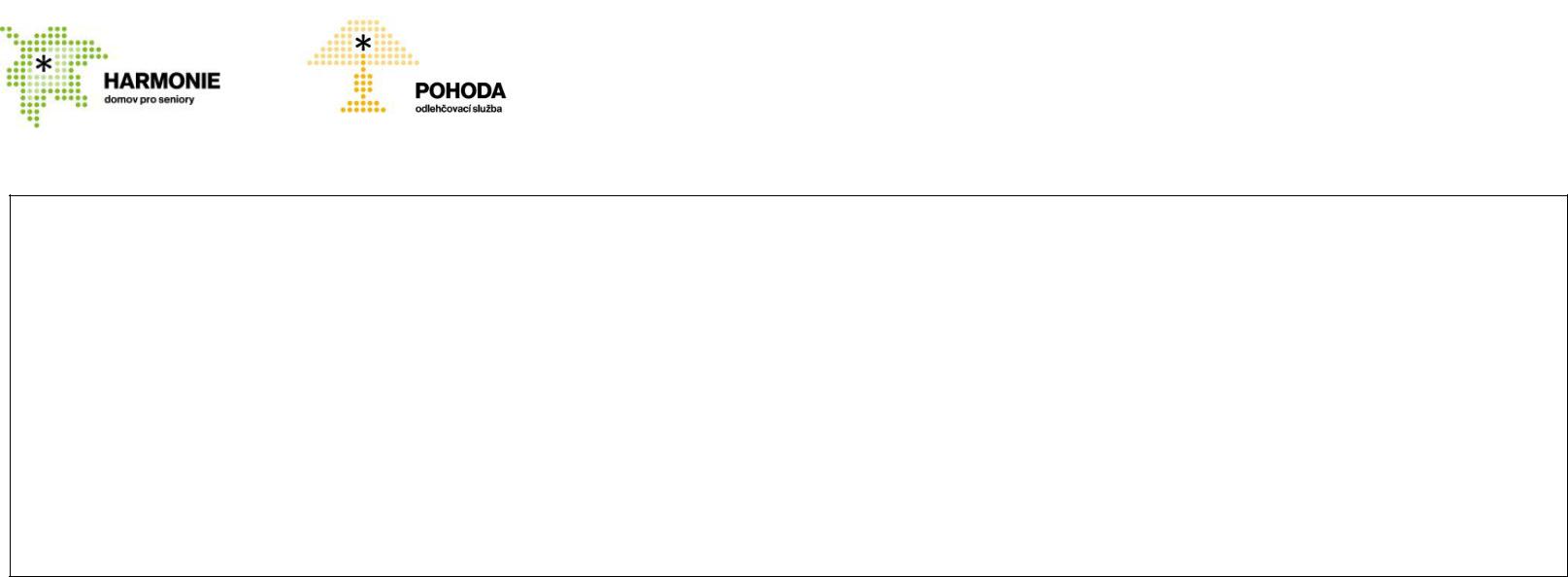 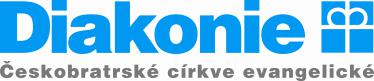 budou od 22.11.2021 do odvolánív Domově Harmonie a odlehčovací službě Pohodanávštěvy realizovány za dodržení následujících režimových opatřeníNávštěvní hodiny pro veřejnost probíhají každý den od 10:00 do 17:00 hod.Vstup do budovy je povolen pouze hlavním vchodem.Návštěvník SÁM v prostorech vrátnice VYPLNÍ prohlášení o bezinfekčnosti(Návštěvník svým podpisem prohlášení o bezinfekčnosti vyjadřuje souhlas se zpracováním osobních údajů za účelem zpětné kontroly spojené s evidencí návštěv domova).Uznatelným dokladem o bezinfekčnosti jsou:Doklad o negativním výsledku antigenního testu (POC) na přítomnost antigenu viru SARS CoV-2 (stáří max. 24 hodin). Doklad musí být vydaný zdravotnickým zařízením.Doklad o negativním výsledku testu RT-PCR (stáří max. 72 hodin).Doklad o prodělání onemocnění Covid-19 v období max. 180 dnů před dnem návštěvy.Doklad o dokončeném očkování proti onemocnění COVID-19 od něhož uplynulo alespoň 14 dnů.Jednoho uživatele mohou současně navštívit maximálně 2 dospělé osoby.Návštěvníkovi, u něhož jsou patrné příznaky onemocnění, nebude návštěva umožněna.Při vstupu do budovy i při odchodu si každý návštěvník vydezinfikuje ruce.Po celou dobu pobytu v zařízení si návštěvník musí chránit dýchací cesty respirátorem třídy FFP2 nebo KN95 bez výdechového ventilu. Respirátor si každý návštěvník přinese s sebou.Návštěvy uživatelů v budově budou probíhat v jednolůžkových pokojích uživatelů nebo na vyhrazených místech. Návštěvy mohou probíhat rovněž mimo budovu (za dodržení aktuálních vládních nařízení ohledně používání respirátoru či oušky).Bez vyplněného prohlášení o bezinfekčnosti je návštěvám přístup do vnitřních prostor Domova Harmonie odepřen. Děkujeme, že respektujete tato opatření.Pomáháte tím chránit zdraví vašich blízkých.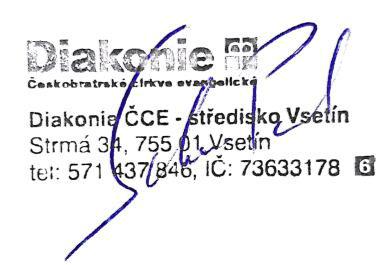 Ve Vsetíně dne 22.11. 2021Pavel Schwarz S.T.B.,Vedoucí Domova Harmonie a odlehčovací služby Pohoda